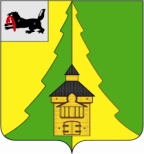 Российская Федерация	Иркутская область	Нижнеилимский муниципальный район	АДМИНИСТРАЦИЯ			ПОСТАНОВЛЕНИЕОт «24» июня 2016 г. № 456г. Железногорск-Илимский	В связи с изменениями объемов финансирования  муниципальной   программы «Капитальный ремонт жилых и нежилых помещений на территории  Нижнеилимского муниципального района» на 2014-2018 годы, утверждённой постановлением администрации Нижнеилимского муниципального района от 14.10.14 № 1662, в соответствии с Федеральным законом от 06.10.03 № 131-ФЗ «Об общих принципах организации местного самоуправления в Российской Федерации», постановлением Правительства Иркутской области от 24.10.13 № 446-пп «Об утверждении государственной программы «Развитие жилищно-коммунального хозяйства Иркутской области» на 2014-2018 годы», постановлением администрации Нижнеилимского муниципального района от 23.10.13 № 1728 «Об утверждении порядка разработки, реализации и оценки эффективности реализации муниципальных программ администрации Нижнеилимского муниципального района», постановлением администрации Нижнеилимского муниципального района от 05.10.15 № 1117 «О внесении изменений в постановление администрации  Нижнеилимского муниципального района от 05.11.13 № 1825 «Об утверждении Перечня муниципальных программ администрации Нижнеилимского муниципального района», руководствуясь ст. 36, 47 Устава муниципального образования «Нижнеилимский район», администрация Нижнеилимского муниципального районаП О С Т А Н О В Л Я Е Т:В муниципальную программу администрации Нижнеилимского муниципального района «Капитальный ремонт жилых и нежилых помещений на территории Нижнеилимского муниципального района» на 2014-2018 годы», утверждённую постановлением администрации Нижнеилимского муниципального района от 14.10.2014 г. № 1662 внести следующие изменения: Строки 4, 5, 6, 7, 9, 10 паспорта муниципальной программы читать в следующей редакции: Главу 2 муниципальной программы дополнить абзацами следующего содержания:«Одной из самых острых финансовых проблем в администрации Нижнеилимского муниципального района в настоящее время  стоит неисполнение действующих расходных обязательств. Показателем  неисполнения является наличие просроченной кредиторской задолженности по взносам на капитальный ремонт общего имущества в многоквартирных домах на 01.01.2016 года в сумме 717,6 тыс. руб., которая образовалась в течение 2015 года. С 1 апреля 2016 года, согласно части 14.1 статьи 155 Жилищного кодекса РФ собственники помещений в многоквартирном доме, несвоевременно и (или) не полностью уплатившие взносы на капитальный ремонт, обязаны уплатить в фонд капитального ремонта пени, в размере, установленном в порядке, предусмотренном частью 14 статьи 155 Жилищного кодекса РФ, то есть в размере одной трехсотой ставки рефинансирования Центрального банка Российской Федерации, действующей на момент оплаты, от не выплаченных в срок сумм за каждый день просрочки начиная со следующего дня после наступления установленного срока оплаты по день фактической выплаты включительно.    Кроме того, недостаточное обеспечение финансовыми средствами мероприятий по проведению капитальных ремонтов общедомового имущества многоквартирных домов (взносы в фонд капитального ремонта), отсутствие средств на проведение капитального ремонта и возмещение затрат на ремонт жилых и нежилых помещений, находящихся в муниципальной собственности Нижнеилимского муниципального района является причиной нарушения администрацией Нижнеилимского муниципального района статей 65, 67 Жилищного кодекса Российской Федерации, статей 210, 676, 681 Гражданского кодекса Российской Федерации.Нарушение законодательства Российской Федерации влечет за собой обращение в суд и, как следствие, возмещение другой стороне судебных расходов в соответствии со статьей 98 ГПК РФ.    Таким образом, наличие указанной проблемы увеличивает расходы из сверхдефицитного бюджета МО «Нижнеилимский район». В целях повышения эффективности бюджетных расходов необходимо обеспечить снижение просроченной кредиторской задолженности, а также исполнение судебных актов, предусматривающих обращение взыскания на средства местного бюджета по денежным обязательствам администрации Нижнеилимского муниципального района в соответствии с Бюджетным кодексом Российской Федерации». Главу 3 муниципальной программы читать в следующей редакции: «Целями программы являются:- улучшение жилищных условий населения Нижнеилимского муниципального района;- повышение эффективности бюджетных расходов администрации Нижнеилимского муниципального района.Для достижения поставленных целей планируется решить задачи: - обеспечение организации проведения капитального ремонта жилых и нежилых помещений, находящихся в муниципальной собственности Нижнеилимского района;- организация исполнения бюджета муниципального района в рамках действующего бюджетного законодательства.Реализация целей и задач будет осуществляться за счет выполнения мероприятий программы. Структура муниципальной программы включает в себя 3 подпрограммы:- подпрограмма 1 «Капитальный ремонт общедомового имущества многоквартирных домов» на 2014-2018 годы;- подпрограмма  2 «Капитальный ремонт жилых и (или) нежилых помещений, находящихся в муниципальной собственности Нижнеилимского района» на 2014-2018 годы;- подпрограмма 3 «Обеспечение сбалансированности и устойчивости бюджета» В главе 4 муниципальной программы слово «11 147,6» заменить на «11 149,5».   Таблицу 1 муниципальной программы читать в следующей редакции:1.6. Абзац 1 главы 5 муниципальной программы  дополнить следующими словами:«- оперативное исполнение бюджета муниципального района в рамках действующего бюджетного законодательства».1.7. Таблицу 2 муниципальной программы читать в следующей редакции:1.8.  Строку 8 раздела 1 главы 7 – паспорта подпрограммы 1 муниципальной программы читать в следующей редакции:1.9. Раздел 3 подпрограммы 1 муниципальной программы дополнить следующими словами: «Согласование счёта, выставленного «Фондом» для оплаты взносов на капитальный ремонт, осуществляется ответственным исполнителем муниципальной программмы – отделом жилищно-коммунального хозяйства, транспорта и связи администрации Нижнеилимского муниципального района и ответственным соисполнителем муниципальной программы – ДУМИ администрации Нижнеилимского муниципального района. При согласовании счёта проводится проверка сведений «Фонда» о жилых и нежилых помещениях, находящихся в собственности МО «Нижнеилимский район», представленных к счёту на оплату (далее – Реестр «Фонда»),  а именно:- отделом жилищно-коммунального хозяйства, транспорта и связи осуществляется проверка размера минимального взноса на капитальный ремонт; ДУМИ – указанных в Реестре «Фонда» данных по объектам недвижимости: «Адрес дома», «Площадь, занимаемая собственником». При соответствии данных согласование проставляется на счёте подписью ответственного лица.При несоответствии данных производится возврат документов в «Фонд» с целью корректировки.  В случае несвоевременной и (или) неполной оплаты взносов на капитальный ремонт на основании п. 14.1 ст. 155 ЖК РФ собственник обязан уплатить пени в размере одной трёхсотой ставки рефинансирования Центрального банка РФ, действующей на день фактической оплаты, от не выплаченной суммы за каздый день просрочни, начиная со следующего дня после дня наступления установленного срока оплаты по день фактической оплаты. Уплата пеней осуществляется в порядке, установленном для оплаты взносов на капитальный ремонт».1.10.  Строку 8 раздела 1 главы 8 – паспорта подпрограммы 2 муниципальной программы читать в следующей редакции:1.11. В абзаце 2 пункта 3.2 раздела 3 подпрограммы 2 муниципальной программы слова «смета на производство капитального ремонта жилого помещения» заменить на слова «сметы на производство капитального ремонта жилого помещения или дефектной ведомости, в случае, если наниматель просит возмещения затрат, понесённых им только на приобретение материалов, использованных при производстве капитального ремонта помещения, находящегося в собственности Нижнеилимского муниципального района».1.12. Пункт 3.2. раздела 3 подпрограммы 2 муниципальной программы дополнить абзацем следующего содержания: «Возмещение затрат, понесённых нанимателем жилого помещения, находящегося в муниципальной собственности Нижнеилимского муниципального района, также производится на основании решения суда, вступившего в законную силу и исполнительного листа о взыскании данных расходов с администрации Нижнеилимского муниципального района».1.13. Дополнить муниципальную программу главой 9 следующего содержания:ГЛАВА 9. ПОДПРОГРАММА 3 «ОБЕСПЕЧЕНИЕ СБАЛАНСИРОВАННОСТИ И УСТОЙЧИВОСТИ БЮДЖЕТА»Раздел 1. ПАСПОРТ ПОДПРОГРАММЫРаздел 2. ЦЕЛЬ И ЗАДАЧИ ПОДПРОГРАММЫ	Целью подпрограммы является повышение эффективности бюджетных расходов администрации  Нижнеилимского муниципального района.	Для достижения цели необходимо обеспечить решение следующей задачи - организация исполнения бюджета муниципального района в рамках действующего бюджетного законодательства.Раздел 3. СИСТЕМА МЕРОПРИЯТИЙ ПОДПРОГРАММЫ	В рамках подпрограммы 3 муниципальной программы определены следующие мероприятия:- оплата просроченной кредиторской задолженности, сложившейся на начало очередного финансового года;- исполнение судебных актов Российской Федерации и мировых соглашений по возмещению вреда, причиненного гражданину или юридическому лицу в результате незаконных действий (бездействия) органов местного самоуправления либо должностных лиц этих органов.Раздел 4. ОЖИДАЕМЫЕ РЕЗУЛЬТАТЫ РЕАЛИЗАЦИИ ПОДПРОГРАММЫ	Реализация мероприятий позволит обеспечить оперативное исполнение бюджета муниципального района в рамках действующего бюджетного законодательства. 	Показатели результативности подпрограммы приведены в таблице 1.Таблица 1	Методика расчета показателей результативности подпрограммы приведена в таблице 2.                                                                                                                                         Таблица 2                                                                                                                       2. Приложение 1 к муниципальной программе читать в редакции Приложения 1 к настоящему постановлению.3.   Настоящее постановление подлежит официальному опубликованию в периодическом издании «Вестник Думы и администрации Нижнеилимского муниципального района» и на официальном сайте Нижнеилимского муниципального района.4. Контроль за исполнением данного постановления возложить на заместителя мэра района по жилищной политике, градостроительству, энергетике, транспорту и связи  Цвейгарта В. В.	Мэр района                                                               М. С. РомановРассылка: в дело-2, отдел ЖКХ, Т и С, ДУМИ, бухгалтерия, финансовое управление, ОСЭР.	Суслова Н. Ю., 31364«О внесении  изменений в муниципальную программу «Капитальный ремонт жилых и нежилых помещений на территории Нижнеилимского муниципального района» на 2014-2018 годы, утверждённую постановлением администрации Нижнеилимского муниципального района от 14.10.2014 г. № 1662»4Участники муниципальной программыОтдел жилищно-коммунального хозяйства администрации Нижнеилимского муниципального района, сектор строительства администрации Нижнеилимского муниципального района, отдел бухгалтерского учёта и отчётности администрации Нижнеилимского муниципального района 5Цель муниципальной программыУлучшение жилищных условий населения Нижнеилимского муниципального района.Повышение эффективности бюджетных расходов администрации Нижнеилимского муниципального района.6Задачи муниципальной программыОбеспечение организации проведения капитального ремонта муниципального жилого фонда.Организация исполнения бюджета муниципального района в рамках действующего бюджетного законодательства.7Подпрограммы муниципальной программы1. «Капитальный ремонт общедомового имущества многоквартирных домов» на 2014-2018 годы2. «Капитальный ремонт жилых и нежилых помещений, находящихся в муниципальной собственности Нижнеилимского района» на 2014-2018 годы3. «Обеспечение сбалансированности и устойчивости бюджета»9Объём и источникифинансирования муниципальной программыОбщий объем финансирования составляет  11 149,5 тыс. рублей, в том числе:2014 год – 0,0 тыс. рублей;2015 год – 1 402,6 тыс. рублей;2016 год – 2 501,9 тыс. рублей;2017 год – 3 517,0 тыс. рублей;2018 год – 3 728,0 тыс. рублей.Объем финансирования за счет средств бюджета МО «Нижнеилимский район» составляет  11 149,5 тыс. рублей, в том числе:2014 год – 0,0 тыс. рублей;2015 год – 1 402,6 тыс. рублей;2016 год – 2 501,9 тыс. рублей;2017 год – 3 517,0 тыс. рублей;2018 год – 3 728,0 тыс. рублей.10Ожидаемые результаты реализации муниципальной программы1. Постоянное обеспечение мероприятий по проведению капитального ремонта многоквартирных домов.2. Количество многоквартирных жилых домов, в которых проведён капитальный ремонт общедомового имущества – 3 ед.3. Количество муниципальных жилых и нежилых помещений, в которых проведён капитальный ремонт – 5 ед.4. Оперативное исполнение бюджета муниципального райна в рамках действующего бюджетного законодательства.Источник финансированияОбъём финансирования, тыс. руб.Объём финансирования, тыс. руб.Объём финансирования, тыс. руб.Объём финансирования, тыс. руб.Объём финансирования, тыс. руб.Объём финансирования, тыс. руб.Источник финансированияза весь периодреализациимуниципальнойпрограммыв т. ч. по годамв т. ч. по годамв т. ч. по годамв т. ч. по годамв т. ч. по годамИсточник финансированияза весь периодреализациимуниципальнойпрограммы2014 г.2015 г.2016 г.2017 г.2018 г.Муниципальная программаМуниципальная программаМуниципальная программаМуниципальная программаМуниципальная программаМуниципальная программаМуниципальная программаВсего, в т.ч.:11 149,50,01 402,62 501,93 517,03 728,0Бюджет МО«Нижнеилимский район»11 149,50,01 402,62 501,93 517,03 728,0Подпрограмма 1Подпрограмма 1Подпрограмма 1Подпрограмма 1Подпрограмма 1Подпрограмма 1Подпрограмма 1Всего, в т.ч.:10 077,50,01 400,02 432,53 017,03 228,0Бюджет МО«Нижнеилимский район»10 077,50,01 400,02 432,53 017,03 228,0Подпрограмма 2Подпрограмма 2Подпрограмма 2Подпрограмма 2Подпрограмма 2Подпрограмма 2Подпрограмма 2Всего, в т.ч.:1 070,10,02,667,5500,0 500,0Бюджет МО«Нижнеилимский район»1 070,10,02,667,5500,0500,0Подпрограмма 3Подпрограмма 3Подпрограмма 3Подпрограмма 3Подпрограмма 3Подпрограмма 3Подпрограмма 3Всего, в т.ч.:1,90,00,01,90,00,0Бюджет МО«Нижнеилимский район»1,90,00,01,90,00,0№ п/пНаименованиепоказателя результативностиЕд. изм.Базовое значение показателярезультативности за 2013 годЗначение показателя результативности по годам реализации муниципальной программыЗначение показателя результативности по годам реализации муниципальной программыЗначение показателя результативности по годам реализации муниципальной программыЗначение показателя результативности по годам реализации муниципальной программыЗначение показателя результативности по годам реализации муниципальной программы№ п/пНаименованиепоказателя результативностиЕд. изм.Базовое значение показателярезультативности за 2013 год2014год2015год2016год2017 год2018год1234567891Количество многоквартирных жилых домов, в которых проведён капитальный ремонт общедомового имуществаед.0023332Количество муниципальных жилых и нежилых помещений, в которых проведён капитальный ремонтед.0013453Снижение просроченной кредиторской задолженности, сложившейся на начало очередного финансового года%-0001001004Соблюдение порядка исполнения судебных актов, предусматривающих обращение взыскания на средства местного бюджета в соответсвии с действующим законодательствомДа/ нет---дадада8Объём и источникифинансирования подпрограммыОбщий объем финансирования составляет  10 077,5 тыс. рублей, в том числе:2014 год – 0,0 тыс. рублей;2015 год – 1 400,0 тыс. рублей;2016 год – 2 432,5 тыс. рублей;2017 год – 3 017,0 тыс. рублей;2018 год – 3 228,0 тыс. рублей.Объем финансирования за счет средств бюджета МО «Нижнеилимский район» составляет 10 077,5 тыс. рублей, в том числе:2014 год – 0,0 тыс. рублей;2015 год – 1 400,0 тыс. рублей;2016 год – 2 432,5 тыс. рублей;2017 год – 3 017,0 тыс. рублей;2018 год – 3 228,0 тыс. рублей.8Объём и источникифинансирования подпрограммыОбщий объем финансирования составляет  1 070,1 тыс. рублей, в том числе:2014 год – 0,0 тыс. рублей;2015 год – 2,6 тыс. рублей;2016 год – 67,5 тыс. рублей;2017 год – 500,0 тыс. рублей;2018 год – 500,0 тыс. рублей.Объем финансирования за счет средств бюджета МО «Нижнеилимский район» составляет 1 070,1 тыс. рублей, в том числе:2014 год – 0,0 тыс. рублей;2015 год – 2,6 тыс. рублей;2016 год – 67,5 тыс. рублей;2017 год – 500,0 тыс. рублей;2018 год – 500,0 тыс. рублей.№ п/пНаименование характеристик муниципальной программыСодержание характеристик муниципальной программы1Правовое основаниеразработки подпрограммыБюджетный кодекс Российской Федерации;Федеральный закон от 06.10.2003 года №131-ФЗ «Об общих принципах организации местного самоуправления в Российской Федерации»Устав муниципального образования «Нижнеилимский район»2ОтветственныйисполнительподпрограммыАдминистрация Нижнеилимского муниципального района3Соисполнительподпрограммы4УчастникиподпрограммыОтдел жилищно-коммунального хозяйства администрации Нижнеилимского муниципального района, отдел бухгалтерского учета и отчетности администрации Нижнеилимского муниципального района5Цель подпрограммыПовышение эффективности бюджетных расходов администрации Нижнеилимского муниципального района6Задачи подпрограммыОрганизация исполнения бюджета муниципального района в рамках действующего бюджетного законодательства.7Сроки реализацииподпрограммы2016-2018 годы9Объем и источникифинансирования подпрограммыОбщий объем финансирования составляет 1,9 тыс. руб., в т.ч.:2016 год – 1,9  тыс. руб.2017 год – 0,0 тыс. руб.2018 год – 0,0 тыс. руб.Объём финансирования за счёт бюджета МО «Нижнеилимский район» составляет 1,9 тыс. руб., в т.ч.:2016 год – 1,9  тыс. руб.2017 год – 0,0 тыс. руб.2018 год – 0,0 тыс. руб.Ежегодный объем финансирования определяется в соответствии с утвержденным бюджетом МО «Нижнеилимский район» на очередной финансовый год. Объемы финансирования мероприятий подпрограммы могут уточняться.10Ожидаемые результаты реализации подпрограммыОперативное исполнение бюджета муниципального района в рамках действующего бюджетного законодательства.№ п/пНаименование показателя результативностиЕд. изм.Базовое значение показателя результативности за 2015 годЗначение показателя результативности по годамЗначение показателя результативности по годамЗначение показателя результативности по годам№ п/пНаименование показателя результативностиЕд. изм.Базовое значение показателя результативности за 2015 год2016 год2017 год2018 год12347891.1.Снижение просроченной кредиторской задолженности, сложившейся на начало очередного финансового года%-01001001.2.Соблюдение порядка исполнения судебных актов, предусматривающих обращение взыскания на средства местного бюджета в соответствии с действующим законодательствомДа/нет-дадада№ п/пНаименование показателя результативностиМетодика расчета значения показателя результативности1.Уменьшение просроченной кредиторской задолженности, сложившейся на начало очередного финансового годаРассчитывается по формуле: Зп=100-Зк/Зн*100, %, где:Зк – сумма просроченной кредиторской задолженности, сложившейся в предыдущем году  и оставшейся на конец отчетного года;Зн – сумма просроченной кредиторской задолженности по состоянию на начало года.Приложение 1к постановлению администрации Нижнеилимского муниципального района  от 24.06.2016 г. № 456к постановлению администрации Нижнеилимского муниципального района  от 24.06.2016 г. № 456к постановлению администрации Нижнеилимского муниципального района  от 24.06.2016 г. № 456к постановлению администрации Нижнеилимского муниципального района  от 24.06.2016 г. № 456к постановлению администрации Нижнеилимского муниципального района  от 24.06.2016 г. № 456ПЛАН МЕРОПРИЯТИЙ ПО РЕАЛИЗАЦИИ ПРОГРАММЫ                                                                                                                                                                                                                                                           "КАПИТАЛЬНЫЙ РЕМОНТ ЖИЛЫХ И НЕЖИЛЫХ ПОМЕЩЕНИЙ НА ТЕРРИТОРИИ НИЖНЕИЛИМСКОГО МУНИЦИПАЛЬНОГО РАЙОНА"ПЛАН МЕРОПРИЯТИЙ ПО РЕАЛИЗАЦИИ ПРОГРАММЫ                                                                                                                                                                                                                                                           "КАПИТАЛЬНЫЙ РЕМОНТ ЖИЛЫХ И НЕЖИЛЫХ ПОМЕЩЕНИЙ НА ТЕРРИТОРИИ НИЖНЕИЛИМСКОГО МУНИЦИПАЛЬНОГО РАЙОНА"ПЛАН МЕРОПРИЯТИЙ ПО РЕАЛИЗАЦИИ ПРОГРАММЫ                                                                                                                                                                                                                                                           "КАПИТАЛЬНЫЙ РЕМОНТ ЖИЛЫХ И НЕЖИЛЫХ ПОМЕЩЕНИЙ НА ТЕРРИТОРИИ НИЖНЕИЛИМСКОГО МУНИЦИПАЛЬНОГО РАЙОНА"ПЛАН МЕРОПРИЯТИЙ ПО РЕАЛИЗАЦИИ ПРОГРАММЫ                                                                                                                                                                                                                                                           "КАПИТАЛЬНЫЙ РЕМОНТ ЖИЛЫХ И НЕЖИЛЫХ ПОМЕЩЕНИЙ НА ТЕРРИТОРИИ НИЖНЕИЛИМСКОГО МУНИЦИПАЛЬНОГО РАЙОНА"ПЛАН МЕРОПРИЯТИЙ ПО РЕАЛИЗАЦИИ ПРОГРАММЫ                                                                                                                                                                                                                                                           "КАПИТАЛЬНЫЙ РЕМОНТ ЖИЛЫХ И НЕЖИЛЫХ ПОМЕЩЕНИЙ НА ТЕРРИТОРИИ НИЖНЕИЛИМСКОГО МУНИЦИПАЛЬНОГО РАЙОНА"ПЛАН МЕРОПРИЯТИЙ ПО РЕАЛИЗАЦИИ ПРОГРАММЫ                                                                                                                                                                                                                                                           "КАПИТАЛЬНЫЙ РЕМОНТ ЖИЛЫХ И НЕЖИЛЫХ ПОМЕЩЕНИЙ НА ТЕРРИТОРИИ НИЖНЕИЛИМСКОГО МУНИЦИПАЛЬНОГО РАЙОНА"ПЛАН МЕРОПРИЯТИЙ ПО РЕАЛИЗАЦИИ ПРОГРАММЫ                                                                                                                                                                                                                                                           "КАПИТАЛЬНЫЙ РЕМОНТ ЖИЛЫХ И НЕЖИЛЫХ ПОМЕЩЕНИЙ НА ТЕРРИТОРИИ НИЖНЕИЛИМСКОГО МУНИЦИПАЛЬНОГО РАЙОНА"ПЛАН МЕРОПРИЯТИЙ ПО РЕАЛИЗАЦИИ ПРОГРАММЫ                                                                                                                                                                                                                                                           "КАПИТАЛЬНЫЙ РЕМОНТ ЖИЛЫХ И НЕЖИЛЫХ ПОМЕЩЕНИЙ НА ТЕРРИТОРИИ НИЖНЕИЛИМСКОГО МУНИЦИПАЛЬНОГО РАЙОНА"ПЛАН МЕРОПРИЯТИЙ ПО РЕАЛИЗАЦИИ ПРОГРАММЫ                                                                                                                                                                                                                                                           "КАПИТАЛЬНЫЙ РЕМОНТ ЖИЛЫХ И НЕЖИЛЫХ ПОМЕЩЕНИЙ НА ТЕРРИТОРИИ НИЖНЕИЛИМСКОГО МУНИЦИПАЛЬНОГО РАЙОНА"Заместитель мэра района  по жилищной политике, градостроительству, энергетике, транспорту и связи                                                                       В. В. ЦвейгартЗаместитель мэра района  по жилищной политике, градостроительству, энергетике, транспорту и связи                                                                       В. В. ЦвейгартЗаместитель мэра района  по жилищной политике, градостроительству, энергетике, транспорту и связи                                                                       В. В. ЦвейгартЗаместитель мэра района  по жилищной политике, градостроительству, энергетике, транспорту и связи                                                                       В. В. ЦвейгартЗаместитель мэра района  по жилищной политике, градостроительству, энергетике, транспорту и связи                                                                       В. В. ЦвейгартЗаместитель мэра района  по жилищной политике, градостроительству, энергетике, транспорту и связи                                                                       В. В. ЦвейгартЗаместитель мэра района  по жилищной политике, градостроительству, энергетике, транспорту и связи                                                                       В. В. ЦвейгартЗаместитель мэра района  по жилищной политике, градостроительству, энергетике, транспорту и связи                                                                       В. В. Цвейгарт